670002, г. Улан-Удэ, ул. Лимонова, 5а, тел./факс 8(3012)45 31 22, 8(3012)44 83 29,е-mail: rusgimnasi@mail.ru, http://rossi.buryatschool.ru.Отчет об организации работы по профориентации учащихсяв МБОУ Российская гимназия №592022г.В МБОУ Российская гимназия №59 планомерно проводятся мероприятия по профориентации учащихся. Система профориентации предусматривает знакомство с миром профессий с начальной школы. Учащиеся 1-5 классов в течение 2022 года посещали «Город профессий», где в игровой форме знакомились с разными профессиями. Неоднократно в течение года учащиеся начальных классов знакомились с разными профессиями, выезжая на экскурсии на предприятия города.Особое внимание было уделено профориентации на классных часах 8-11 классов, было организовано знакомство учащихся с Атласом новых профессий. В 7 классе проведена работа психологом гимназии по диагностике личностных особенностей с целью рекомендации выбора профиля обучения в 8-х классах. В 10 классе при участии психолога гимназии реализуется Программа по профориентации «Проектируем жизнь», которая призвана помочь старшеклассникам с выбором будущей профессии, занятия по программе проводятся с периодичностью 1 раз в 2 недели. По завершению программы были организованы групповые и индивидуальные консультации с детьми и родителями по выбору направления профессиональной деятельности.В старших классах психологом гимназии ведется работа по программе ««Как научиться выбирать профессию»» в 9-х классах и  «Я и моя профессия» в 11-х классах, по результатам данной работы составляется индивидуальная профориентационная карта учащихся. В течение года были организованы выступления психолога и представителей ВУЗов по профориентации на школьных родительских собраниях, что способствует осознанному выбору будущей профессии для учащихся и обеспечению благоприятных условий для их профориентации. В 2021-2022гг. групповой работой по профориентации было охвачено 100% учащихся 9-11-х классов, проведены тематические собрания и групповые и индивидуальные консультации их родителей как в онлайн так и в оффлайн режиме. Согласно полученной информации, с выбором профессии определилось к концу учебного года большинство выпускников. В 2022г. между МБОУ Российская гимназия №59 и НИУ ВШЭ г.Москва был заключен договор о сотрудничестве, в том числе, в плане организации профориентационной работы. Так, в апреле текущего года была организована встреча учащихся старших классов с представителем НИУ ВШЭ, на которой были представлены факультеты ВУЗа, олимпиадное движение и перспективы сотрудничества школа-ВУЗ. В сентябре 2022г. на базе гимназии прошли Дни открытых дверей вышеуказанного ВУЗа для учащихся и родителей гимназии «День с вышкой». Мероприятие началось с пленарного заседания, где всех присутствующих познакомили со спецификой ВУЗа, а затем учащиеся разделились на группы по следующим секциям: «Право», «Иностранные языки», «Компьютерные науки», «Мировая экономика и мировая политика». На секциях были подробно представлены факультеты и направления обучения, проведены мастер-классы и интерактивные занятия с учащимися. Так, в секции «Мировая экономика и мировая политика» обсуждались условия обучения по таким программам, как «Международная программа по мировой политике», «Мировая экономика и международные отношения НИУ ВШЭ», «Мировая экономика и международные отношения НИУ ВШЭ». Учащиеся узнали о количестве баллов для поступления на тот или иной факультет, о возможностях получения дополнительных баллов к результатам ЕГЭ (ГТО, волонтерство, спортивные и иные достижения), об условиях обучения.
Во время работы секций для родителей было организовано общение с представителями Управления по организации приема, Интернет-школы и Управления развития интеллектуальных состязаний НИУ ВШЭ. В неформальной обстановке родители получили множество компетентных ответов на свои вопросы, что очень ценно для будущего поступления детей в ВУЗ. Мероприятие освещалось республиканскими СМИ и на официальных аккаунтах гимназии https://vk.com/club24133701?w=wall-24133701_424%2Fall, https://www.youtube.com/watch?v=nw2-rhMH758&t=25s, https://vk.com/away.php?to=https%3A%2F%2Farigus.tv%2Fnews%2Feducation%2F124537-v-ulan-ude-prepodavateli-vyshki-podelilis-sovetami-kak-preodolet-stress-vo-vremya-ege%2F&post=-24133701_427&cc_key= . В июне 2022г. 12 шестиклассников приняли участие в проекте Высшей Школы Экономики «Академия школьников». Это проект, который помогает ученикам 5-11 классов определиться с выбором будущей профессии и осознанно подготовиться к поступлению через погружение в академическую среду Вышки.
Смена проходила с 13 по 19 июня и имела формат очной образовательной смены «Академианариум» по трем направлениям «Литература», «Обществознание», «Социология». Расширяя сотрудничество с ВУЗами, гимназия заключила договор о сотрудничестве с Федеральным государственным автономным образовательным учреждением высшего образования «Российский национальный исследовательский медицинский университет имени Н.И. Пирогова» Министерства здравоохранения Российской Федерации. В рамках договора учащиеся гимназии в течение 2022г. посещали он-лайн лекции по выбранному профилю, Дни открытых дверей, участвовали в олимпиадах ВУЗа.Учащиеся гимназии также активно участвуют в проекте «Проектория», с интересом  смотрят и обсуждают трансляции «Шоу профессий». В апреле 2022г. в гимназии в рамках профориентационной работы прошел фестиваль профессий «ПроФест», организованный активистами РДШ. В фестивале приняли участие учащиеся 7-11 классов. Каждый класс представлял свою сферу профессий, а также имел возможность посещать другие площадки профессий. В мероприятии были предусмотрены как теоретические моменты, так и практические мастерские. В рамках подготовки к фестивалю был изучен интерес учащихся гимназии к той или иной сферы профессиональной деятельности, а по окончанию мероприятия проведено анкетирование участников и интервью о результатах фестиваля. Ссылки для информации: https://vk.com/public212477230?w=wall-212477230_32; https://vk.com/public212477230?w=wall-212477230_30; https://vk.com/public212477230?w=wall-212477230_5. Классными руководителями были подготовлены и проведены классные часы по профориентации ( «Интернет ресурсы. Проект моего будущего», «Портал Госуслуги. Правила и цели регистрации», «Мир разных профессий» и др.), а также встречи с представителями разных профессий из числа родительской общественности. В целом, работа по профориентации учащихся проводится систематически, в соответствии с современными запросами общества и с ориентацией на изменения в будущем. Расширяется сотрудничество с ВУЗами в информационном поле. Зам.директора по ВР   Е.Д.ВишняковаКОМИТЕТ ПО ОБРАЗОВАНИЮ Г. УЛАН-УДЭ  МУНИЦИПАЛЬНОЕ БЮДЖЕТНОЕ ОБЩЕОБРАЗОВАТЕЛЬНОЕ УЧРЕЖДЕНИЕ РОССИЙСКАЯ ГИМНАЗИЯ № 59_____________________________________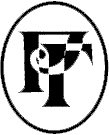 УЛААН-УДЭ ХОТЫН ЗАХИРГАНАЙ БОЛБОСОРОЛОЙ ХОРООНМУНИЦИПАЛЬНА БЮДЖЕДЭЙ ЮРЕНХЫ БОЛБОСОРОЛОЙ ЭМХИ ЗУРГААНУЛААН-УДЭ ХОТЫН РОССИИН № 59 ГИМНАЗИ
_________________________________________